化学工程与工艺专业2015级本科培养计划一、专业代号及名称专业代码：081301专业名称：化学工程与工艺二、专业培养目标培养适应社会主义现代化建设和科学技术快速发展的需要，德智体美全面发展，厚基础、宽专业、高素质的，能从事石油化工科研、生产、设计、技术管理工作，具有实践能力、创新精神和国际视野的高级专门人才。三、主干学科化学工程与技术、化学四、核心课程无机化学与分析化学、有机化学、物理化学、化工原理、化工热力学、化学反应工程、化工设计、化工安全与环境、石油加工工程、有机化工工艺等。五、特色课程1. 双语课：化学反应工程、质量与能量平衡、流态化工程2. 全英文：能源概论、新材料概论3. 研讨式课程：化工安全与环境、石油加工工程、有机化工工艺、近代炼油技术4. 北京市精品课程：石油加工工程、化工原理、化工热力学六、毕业生应获得的知识和能力1. 具有人文社会科学素养、社会责任感和工程职业道德；2. 掌握扎实的数学、物理和化学基础知识；3. 掌握一门外语，能够较顺利地阅读本专业外文书刊，具有一定的听、说、读、写、译能力，以及初步的国际交流能力；4. 掌握计算机基础知识及常用计算机软件的应用，掌握一门计算机语言，能够编程计算简单的化工问题；5. 掌握化学工程与工艺本专业领域的化工过程基础理论和专业知识，了解本学科科技发展的趋势与应用前景；6. 具有从事石油加工、石油化工、天然气化工、煤化工、环境监测及治理、油田化学及精细化工等学科领域的生产、研究、技术开发、工程设计工作的初步能力；7. 具备对企业生产和技术工作进行组织管理的初步能力，具有较好的人际交流和语言表达能力；8. 具有良好的创新意识与合作意识；9. 掌握文献检索和其它获取知识的方法，具备获取和追踪新知识的能力；10. 具有一定的自我学习、获取新知识和将理论应用于实践的能力。七、学制与授予学位学制：四年，学生修业年限三至六年授予学位：工学八、毕业合格标准及学位要求1. 毕业学分要求最低总学分：                         178.5学分必修课学分：                            90学分选修课最低学分：                        38学分实践教学环节学分：                    50.5学分2. 获得学士学位要求除满足学校规定的其他学位授予条件，英语必须达到学校规定的国家CET四级考试成绩要求。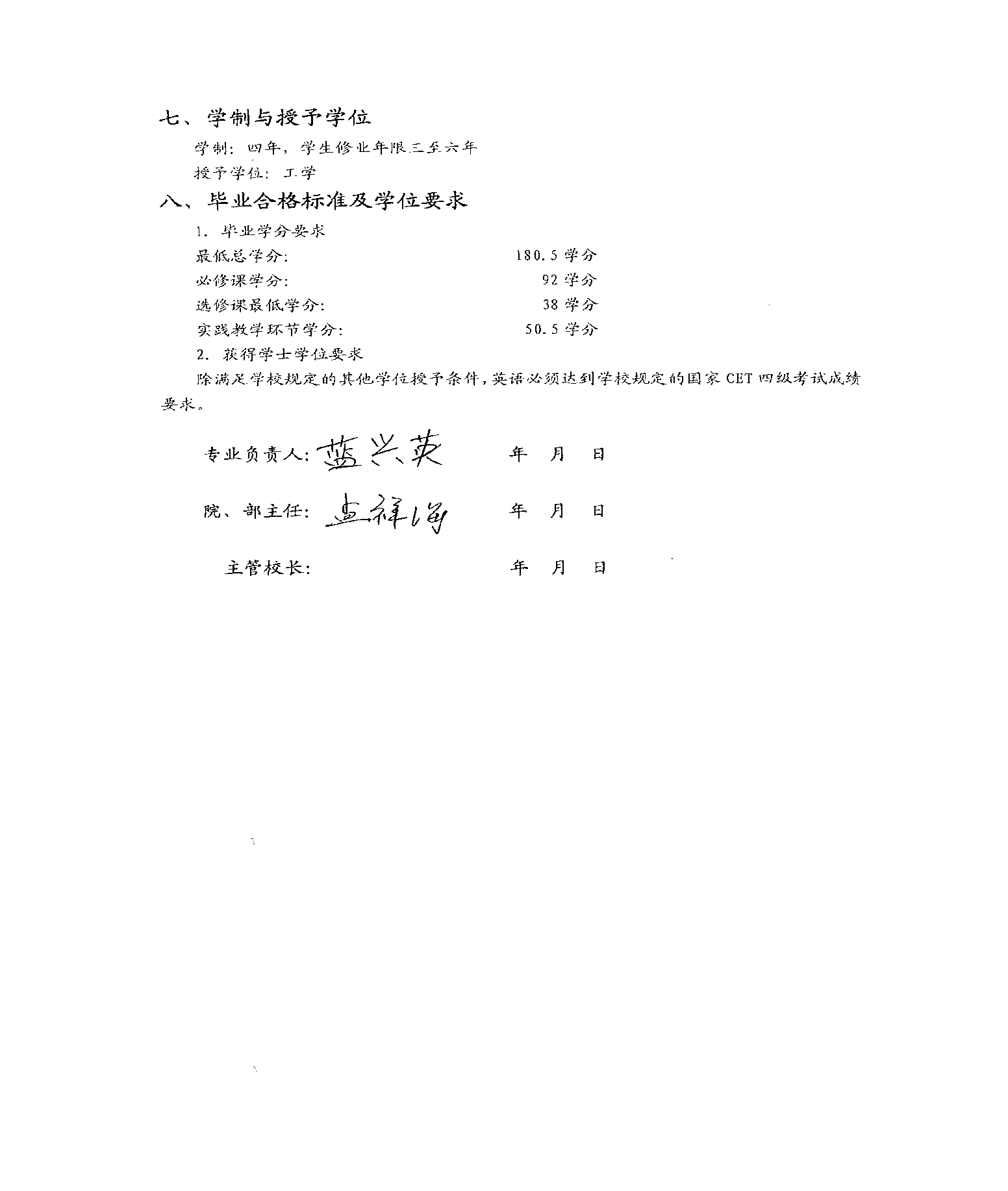 专业负责人：                               2015年7月8日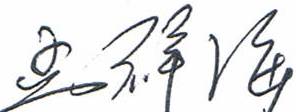 院、部主任：               2015 年7月8日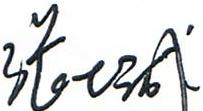   主管校长：               2015年7月9日专业知识能力达成表化学工程与工艺专业2015级本科培养计划课程安排表选修说明：专业基础选修课与专业主干选修课及相应学分可以替代专业拓展选修课及学分。课程选修指导意见：1. 建议学生选修以下课程：通识教育社会科学类选修课：经济与管理类课程。专业基础选修课：化工科技论文检索与写作、生物化学。专业主干选修课：石油加工工程（I）、石油加工工程（II）、有机化工工艺、化工设计概论、化工装备与控制、污染控制工程、化工系统工程。2. 专业选修课程选修时间说明：专业选修课只能在相应的开课学期及后续学期选修。3. 专业课程先修课程说明：选修“电工电子学实验”需要先选修或同时选修“电工电子学”；选修“现代仪器分析实验”需要先选修或同时选修“现代仪器分析”；选修“石油加工工程(Ⅱ)”需要先选修“石油加工工程（I）”；必修“化工生产实习”需要先选修“石油加工工程（I）”；必修“化工专业实验”需要先选修“石油加工工程（I）”、“石油加工工程(Ⅱ)”与“有机化工工艺”；必修“化工设计”需要先选修“化工设计概论”。知识能力体系知识能力体系实现方式（课程名称）知识1.人文社会科学知识1.思想道德修养与法律基础；2.中国近现代史纲要；3.毛泽东思想和中国特色社会主义理论体系概论；4.马克思主义基本原理概论；5.形势与政策教育；6.人文科学和社会科学类通识选修课 知识2.自然科学知识1.高等数学；2.线性代数；3.概率统计基础；4.大学物理知识3.工程基础知识1.机械制图；2.计算机辅助绘图；3.电子电工学；4.现代仪器分析； 5.自然科学与工程技术类通识选修课知识4.专业知识 化学基础：1.无机化学与分析化学；2.物理化学；3.有机化学；4.生物化学；5.化学系列实验化工基础：1.化工导论；2.化工安全与环境；3.化工原理；4.化工原理实验；5.化工原理课程设计；6.化工热力学；7.化学反应工程；8.质量与能量平衡（双语）；9.分离工程；10.化工系统工程；11.化工设计概论；12.化工设计化工工艺：1.石油加工工程；2.有机化工工艺；3.催化原理；4.近代炼油技术；  5.天然气化工；6.有机化学品合成与工艺；7.能源概论；8.化工专业实验；9.化工过程技术；10.化工装备与控制；11.污染控制工程能力1.知识获取能力1.化工导论；2.研讨式课程（新生研讨课、高年级研讨课、设研讨课的课程）能力2.知识应用能力1.专业实验课；2.综合实验；3.化工原理课程设计；4.化工设计；5.学科竞赛活动；6.企业实习；7.毕业设计能力3.实践能力1.认识实习；2.金工实习；3.生产实习；4.大学生科技创新行动计划；5.毕业设计能力4.创新能力1.大学生科技创新行动计划；2.大学生学科竞赛；3.大学生课外科技活动；4.毕业设计能力5.交流合作能力1.课堂研讨活动；2.工程实践；3.课外科技创新活动；4.社会实践活动；5.社团活动；6.志愿者活动能力6.组织协调能力1.工程实践；2.课外科技创新活动；3.社会实践活动；4.社团活动；5.志愿者活动能力7.国际视野1.大学英语；2.双语课程；3.全英文课程；4.国外专家讲座；5.海外交流学习活动；6.国际交流活动或竞赛类活动课程类别课程性质课程代码课程名称学分学时学时分配学时分配学时分配课外上机开课学期学分要求课程类别课程性质课程代码课程名称学分学时课内上机实验课外上机开课学期学分要求通识教育课通识必修100514M001大学计算机基础1.52424一51通识教育课通识必修100616M018高等数学B（Ⅰ）69696一51通识教育课通识必修100844M001思想道德修养与法律基础23232一51通识教育课通识必修100844M002中国近现代史纲要23232一51通识教育课通识必修100925M007大学综合英语(Ⅰ)23232一51通识教育课通识必修100925M009大学英语视听说(Ⅰ)23232一51通识教育课通识必修101099M001大学体育Ⅰ(必修项目)13232一51通识教育课通识必修100616M019高等数学B（Ⅱ）58080二51通识教育课通识必修100627M011大学物理C（Ⅰ）34848二51通识教育课通识必修100925M008大学综合英语（Ⅱ）23232二51通识教育课通识必修100925M010大学英语视听说（Ⅱ）23232二51通识教育课通识必修101099M002大学体育Ⅱ(必修项目)13232二51通识教育课通识必修100844M013马克思主义基本原理概论23232三51通识教育课通识必修100616M003线性代数34848三51通识教育课通识必修100627M012大学物理C（Ⅱ）34848三51通识教育课通识必修100627M016大学物理实验B（Ⅰ）23232三51通识教育课通识必修100844M008毛泽东思想和中国特色社会主义理论体系概论（Ⅰ）23232三51通识教育课通识必修101099M003大学体育Ⅲ（必修项目）13232三51通识教育课通识必修100616M005概率统计基础34848四51通识教育课通识必修100627M017大学物理实验B（Ⅱ）1.52424四51通识教育课通识必修100844M005毛泽东思想和中国特色社会主义理论体系概论（Ⅱ）23232四51通识教育课通识必修101099M004大学体育Ⅳ（必修项目）13232四51通识教育课通识必修100203G005石油科学概论1分散进行51通识教育课大学英语三100925M011大学综合英语（Ⅲ）23232三2通识教育课大学英语三100925M013大学英语视听说（Ⅲ）23232三2通识教育课大学英语四100925M012大学综合英语（Ⅳ）23232四2通识教育课大学英语四100925M014大学英语视听说（Ⅳ）23232四2通识教育课通识选修人文科学类人文科学类人文科学类人文科学类人文科学类人文科学类人文科学类人文科学类人文科学类4通识教育课通识选修社会科学类社会科学类社会科学类社会科学类社会科学类社会科学类社会科学类社会科学类社会科学类2通识教育课通识选修自然科学与工程技术类自然科学与工程技术类自然科学与工程技术类自然科学与工程技术类自然科学与工程技术类自然科学与工程技术类自然科学与工程技术类自然科学与工程技术类自然科学与工程技术类2通识教育课通识选修计算机类计算机类计算机类计算机类计算机类计算机类计算机类计算机类计算机类2通识教育课通识选修国际语言文化类国际语言文化类国际语言文化类国际语言文化类国际语言文化类国际语言文化类国际语言文化类国际语言文化类国际语言文化类2通识教育课通识选修体育与健康教育类体育与健康教育类体育与健康教育类体育与健康教育类体育与健康教育类体育与健康教育类体育与健康教育类体育与健康教育类体育与健康教育类1通识教育课通识选修综合素质类综合素质类综合素质类综合素质类综合素质类综合素质类综合素质类综合素质类综合素质类1专业核心课（必修）专业基础课100305T044化工导论11616一18专业核心课（必修）专业基础课100617T009无机化学与分析化学4.57272一18专业核心课（必修）专业基础课100408T005机械制图2.54040二18专业核心课（必修）专业基础课100617T005物理化学（Ⅰ）34848二18专业核心课（必修）专业基础课100617T006物理化学（Ⅱ）34848三18专业核心课（必修）专业基础课100617T010有机化学46464四18专业核心课（必修）专业主干课100305T001化工热力学46464五17专业核心课（必修）专业主干课100305T043化工安全与环境1.52424五17专业核心课（必修）专业主干课100305T037化工原理（Ⅰ）46464五17专业核心课（必修）专业主干课100305T038化工原理（Ⅱ）46464六17专业核心课（必修）专业主干课100305T039化学反应工程（双语）3.55656六17专业选修课专业基础选修100305T047化工科技论文检索与写作23232三8专业选修课专业基础选修100513T001电工电子学3.55656四8专业选修课专业基础选修100513L001电工电子学实验11616四8专业选修课专业基础选修100305L003现代仪器分析实验116016五8专业选修课专业基础选修100305T014生物化学2.54040五8专业选修课专业基础选修100305T048现代仪器分析23232五8专业选修课专业基础选修100305T050能源概论23232五8专业选修课专业基础选修100305T002催化原理34848六8专业选修课专业基础选修100305T049新材料概论23232六8专业选修课专业主干选修100305T013化工设计概论34848六12专业选修课专业主干选修100305T032化工装备与控制34848六12专业选修课专业主干选修100305T058石油加工工程（Ⅰ）34848六12专业选修课专业主干选修100305T059石油加工工程（Ⅱ）2.54040七12专业选修课专业主干选修100305T004有机化工工艺2.54040七12专业选修课专业主干选修100305T012化工系统工程2.54040七12专业选修课专业主干选修100305T031污染控制工程34848七12专业选修课专业拓展选修100305T060质量与能量平衡（双语）23232四4专业选修课专业拓展选修100305T057化工专业英语23232五4专业选修课专业拓展选修100305T009流态化工程（双语）23232六4专业选修课专业拓展选修100305T018化工过程技术23232七4专业选修课专业拓展选修100305T053分离工程23232七4专业选修课专业拓展选修100305T054天然气化工23232七4专业选修课专业拓展选修100305T055近代炼油技术23232七4专业选修课专业拓展选修100305T056有机化学品合成与工艺23232七4实践教学环节公共实践（必修）100514X002大学计算机基础实践11616一5实践教学环节公共实践（必修）100844X001思想道德修养课社会实践11616一5实践教学环节公共实践（必修）100844X012中国近现代史纲要社会实践0.588一5实践教学环节公共实践（必修）100844X002马克思主义理论课社会实践11616三5实践教学环节公共实践（必修）100844X003毛泽东思想和中国特色社会主义理论体系概论社会实践1.52424三5实践教学环节专业实践（必修）100408P005计算机辅助绘图11周20二45.5实践教学环节专业实践（必修）100617L001化学实验（Ⅰ）2.54040二45.5实践教学环节专业实践（必修）100617L002化学实验（Ⅱ）23232三45.5实践教学环节专业实践（必修）100617L003化学实验（Ⅲ）1.52424四45.5实践教学环节专业实践（必修）100617L004化学实验（Ⅳ）23232五45.5实践教学环节专业实践（必修）100305P017化工原理实验（Ⅰ）11616五45.5实践教学环节专业实践（必修）100305P018化工原理实验（II）11616六45.5实践教学环节专业实践（必修）100305P009化工原理课程设计44周六45.5实践教学环节专业实践（必修）100305P004金工实习22周20一短45.5实践教学环节专业实践（必修）100305P023化工认识实习22周二短45.5实践教学环节专业实践（必修）100305P022化工生产实习44周三短45.5实践教学环节专业实践（必修）100305L002化工专业实验3.55656七45.5实践教学环节专业实践（必修）100305P021化工设计44周七45.5实践教学环节专业实践（必修）100305P020毕业设计1515周八45.5第二课堂必修101500X001入学教育与安全教育11周一11（不计入总学分）第二课堂必修101200X001军事训练（Ⅰ）22周一11（不计入总学分）第二课堂必修101200X002军事训练（Ⅱ）0.5二11（不计入总学分）第二课堂必修100844X013形势与政策教育（一）0.53232二11（不计入总学分）第二课堂必修101300X001就业指导12424六11（不计入总学分）第二课堂必修100844X014形势与政策教育（二）1.59696七11（不计入总学分）第二课堂必修101200X003军事训练（Ⅲ）0.5七11（不计入总学分）第二课堂必修101200X005大学生科技创新行动计划与素质拓展4七11（不计入总学分）